RIWAYAT HIDUP Suryani, dilahirkan pada tanggal 24 September 1984 di Ujung Pandang, Sulawesi Selatan. Penulis adalah anak ke dua dari pasangan Mustafa Situdju dan Hj. Tati Sumiati. Penulis menempuh pendidikan sejak tahun 1991 di SD 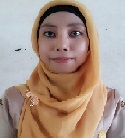 Negeri Sungguminasa II Kabupaten Gowa. hingga tahun 1997 dan melanjutkan pendidikan pada tingkat sekolah menengah pertama di SMP Negeri 24 Makassar hingga tahun 2000. Kemudian pada tahun 2000 melanjutkan pendidikan menengah atas di SMU Negeri 11 Makassar hingga tahun 2003. Pada tahun 2004 melanjutkan pendidikan di Universitas Negeri Makassar program studi Pendidikan Guru Sekolah Dasar D-2 UPP PGSD Tidung Fakultas Ilmu Pendidikan Universitas Negeri Makassar dan menyelesaikan pendidikan pada tahun 2006 . Pada tahun 2008 lulus dalam penerimaan CPNS Kota Makassar untuk Formasi Guru Kelas dan ditempatkan di SD Negeri Labuang Baji I Kecamatan Mamajang Kota Makassar. Kemudian pada tahun 2008, melanjutkan pendidikan di Universitas Negeri Makassar dan lulus sebagai Mahasiswa Program Studi Pendidikan Guru Sekolah Dasar Strata Satu Pada UPP PGSD Tidung Fakultas Ilmu Pendidikan Universitas Negeri Makassar. 